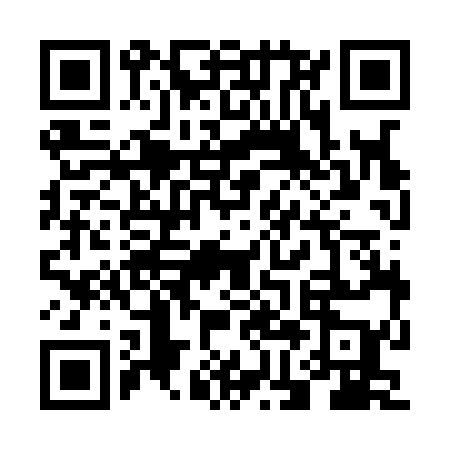 Ramadan times for Rabusiowice, PolandMon 11 Mar 2024 - Wed 10 Apr 2024High Latitude Method: Angle Based RulePrayer Calculation Method: Muslim World LeagueAsar Calculation Method: HanafiPrayer times provided by https://www.salahtimes.comDateDayFajrSuhurSunriseDhuhrAsrIftarMaghribIsha11Mon4:164:166:0411:523:475:415:417:2312Tue4:134:136:0211:523:495:435:437:2513Wed4:114:115:5911:513:505:445:447:2614Thu4:094:095:5711:513:515:465:467:2815Fri4:074:075:5511:513:535:485:487:3016Sat4:044:045:5311:513:545:495:497:3217Sun4:024:025:5111:503:555:515:517:3318Mon3:593:595:4911:503:575:525:527:3519Tue3:573:575:4611:503:585:545:547:3720Wed3:553:555:4411:493:595:565:567:3921Thu3:523:525:4211:494:005:575:577:4122Fri3:503:505:4011:494:025:595:597:4323Sat3:473:475:3811:494:036:006:007:4424Sun3:453:455:3511:484:046:026:027:4625Mon3:423:425:3311:484:056:046:047:4826Tue3:403:405:3111:484:066:056:057:5027Wed3:373:375:2911:474:086:076:077:5228Thu3:343:345:2711:474:096:086:087:5429Fri3:323:325:2511:474:106:106:107:5630Sat3:293:295:2211:464:116:116:117:5831Sun4:274:276:2012:465:127:137:139:001Mon4:244:246:1812:465:147:157:159:022Tue4:214:216:1612:465:157:167:169:043Wed4:194:196:1412:455:167:187:189:064Thu4:164:166:1212:455:177:197:199:085Fri4:134:136:0912:455:187:217:219:106Sat4:114:116:0712:445:197:227:229:127Sun4:084:086:0512:445:207:247:249:148Mon4:054:056:0312:445:217:267:269:169Tue4:024:026:0112:445:227:277:279:1810Wed4:004:005:5912:435:247:297:299:21